Република Србија		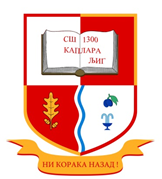 СШ ,,Хиљаду триста каплара“ Љиг Tел: 014/3445-173; е-mail: skola1300kaplaraljig@gmail.comПИБ:101287183Матични број: 07099355Број:56/16Датум:16.03.2016.На основу члана 39 члана 55 став 1 тачка 2 и 60 став 1 тачка 2 Закона о јавним набавкама („Службени гласник РС“ брoj: 124/2012, 14/2015 и 68/2015), наручилац Средња школа ,,Хиљаду триста каплара“ из Љига упућује ПОЗИВ ЗА ПОДНОШЕЊЕ ПОНУДА У ПОСТУПКУЈАВНЕ НАБАВКЕ МАЛЕ ВРЕДНОСТИНАБАВКА УГЉА- СУШЕНИ ЛИГНИТ КОМАД КОЦКА ЗА ПОТРЕБЕ  ГРЕЈАЊА СРЕДЊЕ ШКОЛЕ ,,ХИЉАДУ ТРИСТА КАПЛАРА“ ЉИГ1.ПОДАЦИ О НАРУЧИОЦУ• Назив: СШ ,,Хиљаду триста каплара” Љиг• Адреса: ул. Војводе Мишића 26, 14240 Љиг• Телефон/факс: 014/3445-173• Интернет страниц анаручиоца: www.1300kaplaraljig.edu.rs 2. ВРСТА НАРУЧИОЦА: Установа – школа (правно лице основано у циљуобављања делатности које су у општем интересу) 3. ВРСТА ПОСТУПКА ЈАВНЕ НАБАВКЕ: Јавна набавка мале вредности у складуса чланом 39 Закона о јавним набавкама. 4. ВРСТА ПРЕДМЕТА: добра 5. ОПИС ПРЕДМЕТА НАБАВКЕ , НАЗИВ И ОЗНАКАОПШТЕГ РЕЧНИКАНАБАВКЕ:• набавка угља- сушени лигнит комад-коцка-110 тона• ознака из Општег речника набавки: 0911110- угаљ 6. КРИТЕРИЈУМ , ЕЛЕМЕНТИ КРИТЕРИЈУМА ЗА ДОДЕЛУ УГОВОРАНабавка угља сушени лигнит комад-коцка, донеће се применом критеријума- најнижа понуђена цена. 7. НАЧИН ПРЕУЗИМАЊА КОНКУРСНЕ ДОКУМЕНТАЦИЈЕ, ОДНОСНО ИНТЕРНЕТ АДРЕСА ГДЕ ЈЕ КОНКУРСНА ДОКУМЕНТАЦИЈА ДОСТУПНАЗаинтересовани понуђачи могу извршити увид и преузимање конкурсне документације на Порталу јавних набавки www.portal.ujn.gov.rs и интернет страници Наручиоца www.1300kaplaraljig.edu.rs ,или непосредно у просторијама Средње школе ,,Хиљаду триста каплара“ Љиг, Адреса: ул. Војводе Мишића 26, 14240 Љиг, у канцеларији Секретаријата Школе у времену од 09-12 часова до дана и часа истека рока за подношење понуда. 8. НАЧИН ПОДНОШЕЊА ПОНУДЕ И РОКПонуђач понуду подноси непосредно или путем поште. Понуда се подноси у затвореној коверти или кутији, затворену на начин да се приликом отварања понуда може са сигурношћу утврдити да се први пут отвара.Понудa се доставља до 24.03.2016. године до 12,00 часова. Понуда са доказима о испуњености услова из конкурсне документације се доставља у уредно затвореној коверти поштом на адресу: Средња школа „ Хиљаду триста каплара“ Љиг, ул. Војводе Мишића, бр.26, Љиг 14240. На лицу коверте обавезно назначити: Средња школа „ Хиљаду триста каплара“ Љиг, ул. Војводе Мишића, бр.26, Љиг 14240.«Понуда за јавну набавку број ЈНМВ 1/2016. - НЕ ОТВАРАТИ».На полеђини коверте обавезно читко написати назив понуђача, адресу и број телефона особе за контакт.Понуде које стигну после наведеног рока и сата сматраће се неблаговременим. Неблаговремене понуде се неће отварати и поокончању поступка отварања ће бити враћене понуђачу, са назнаком да је понуда поднета неблаговремено. Понуда мора бити јасна, недвосмислена, читко попуњена, оверена печатом и потписана од стране одговорног лица понуђача. Сви обрасци који су саставни део конкурсне документације морају бити попуњени на српском језику, откуцани или читко исписани штампаним словима, јасни, недвосмислени, потписани од стране овлашћеног лица и оверени печатом, у свему у складу са упутством из конкурсне документације. 9.МЕСТО, ВРЕМЕ И НАЧИН ОТВАРАЊА ПОНУДАЈавно отварање, благовремено пристиглих понуда обавиће се дана 24.03.2016.године у 12,30 часова у просторијама Наручиоца: Средње школе ,,Хиљаду триста каплара", ул. Војводе Мишића 26, 14240 Љиг10. УСЛОВИ ПОД КОЈИМА ПРЕДСТАВНИЦИ ПОНУЂАЧА МОГУ УЧЕСТВОВАТИ У ПОСТУПКУ ОТВАРАЊА ПОНУДАПре почетка отварања понуда представници понуђача који ће присуствовати отварању понуда, дужни су да Комисији за јавну набавку Наручиоца доставе пуномоћја за присуствовање отварању понуда.Пуномоћје се доставља у писаној форми и мора бити заведено код понуђача, оверено печатом и потписано од стране овлашћеног лица понуђача. 11.РОК ЗА ДОНОШЕЊЕ ОДЛУКЕНаручилац је дужан да у поступку јавне набавке, пошто прегледа и оценипонуде, одбије све неприхватљиве понуде. Након спроведене стручне оцене понуда, на основу извештаја Комисије наручилац доноси одлуку о додели уговора, ако је прибавио најмање једну прихватљиву понуду.   Рок за доношење Одлуке о додели уговора је најкасније 5 дана од дана јавноготварања понуда. 12. РОК ЗА ЗАКЉУЧЕЊЕ УГОВОРА:Наручилац закључује уговор о јавној набавци са понуђачем којем је додељен уговор у року од осам дана од дана протека рока за подношење захтева за заштиту права. 13.ЛИЦЕ ЗА КОНТАКТДодатне информације и обавештења у вези са припремом понуде понуђач можетражити у писаном облику, најкасније пет дана пре истека рока за подношење понуда.Лице за контакт је: Милка Ивановић дипл. правник, тел: 014/3445-173; е-mail: skola1300kaplaraljig@gmail.com.